?АРАР                                                                                РЕШЕНИЕ13 февраль  2018 й.                                  № 136               13 февраля  2018 г.О плане мероприятий Администрации сельского поселения Кульчуровский сельсовет муниципального района Баймакский район Республики Башкортостан по благоустройству на 2019 годСовет сельского поселения Кульчуровский сельсовет муниципального района Баймакский район Республики Башкортостан  Р Е Ш И Л:1.Утвердить план мероприятий Администрации сельского поселения Кульчуровский сельсовет муниципального района Баймакский район Республики Башкортостан по благоустройству на 2019 год (прилагается).2. Управляющей делами администрации разместить настоящее решение на официальном сайте администрации сельского поселения Кульчуровский сельсовет www.kulchura.ru муниципального района Баймакский район и обнародовать на информационных стендах администрации сельского поселения Кульчуровский сельсовет.3.Контроль за ходом выполнения плана оставляю за собойГлава АдминистрацииСП Кульчуровский сельсоветМР Баймакский район Республики Башкортостан                                            Ф.И.АргынбаеваПриложение К решению Совета СП Кульчуровский сельсоветМуниципального раона Баймакский район РБ№136 от 13 февраля 2019 г.ПЛАНМероприятий Администрации сельского поселения Кульчуровский сельсовет
Муниципального района Баймакский район
Республики Башкортостан по благоустройству на 2019    БАШ?ОРТОСТАН РЕСПУБЛИКА№ЫБАЙМА? РАЙОНЫМУНИЦИПАЛЬ РАЙОНЫНЫ*КОЛСОРА  АУЫЛ  СОВЕТЫАУЫЛ БИЛ»М»№ЕСОВЕТЫ453662, Байма7 районы,       Колсора ауылы,Д.Самарбаев урамы,2Тел. 8(34751) 4-91-55kulch-sp@yandex.ruРЕСПУБЛИКА БАШКОРТОСТАНСОВЕТСЕЛЬСКОГО ПОСЕЛЕНИЯКУЛЬЧУРОВСКИЙ  СЕЛЬСОВЕТМУНИЦИПАЛЬНОГО РАЙОНАБАЙМАКСКИЙ РАЙОН453662 , Баймакский  район,с.Кульчурово, ул.Д.Самарбаев,2Тел. 8(34751) 4-91-55kulch -sp@yandex.ru№п/пНаименование мероприятийсрокиОтветственные за исполнение1.Провести: Заседания Совета СП с повесткой дня: а/ «Об утверждении плана мероприятий СП Кульчуровский сельсовет по благоустройству на 2018 год»б/ «О ходе выполнения плана мероприятий СП Кульчуровский сельсовет по благоустройству на 2018 год»Субботники. Санитарные дниянварьиюнь, октябрь апрель -октябрьГлава СПУправляющий делами Глава СПУправляющий делами2Самый чистый округ. Подворная эстафета по благоустройству и очистке дворовых территорий, переулок, заборов, бесхозных домов, родников, реки «Сакмар»май - июньДепутаты, активы, старостыЗемлеустроитель3Очистка дорог Верхнеидрисово- Темясово-заправка, Верхнеидрисово- Нижнеидрисово - Кульчурово - Муллакаево, Нижнеидрисово- перекресток, Муллакаево -Тубинскмай-октябрьДепутаты, активы, старостыЗемлеустроитель4Установка Арки при въезде в СП Кульчуровский, при въезде в д.Муллакоевомай - июньГлава СП Сагадеев Амир Сатыбалович5Обкос травы возле дорог Муллакаево - Кульчурово-июнь-июльГлава СПЗемлеустроительНижнеидрисово - Верхнеидрисово - Тубинск6Установка заборов на территории СП Кульчуровский сельсоветс мая по октябрьГлава СП7Ремонт и установка моста при в ходе в школу д. Верхнеидрисово через родникиюнь-июльГлава СП Депутаты8Установка дорожных знаков возле школы МОБУ СОШ д.Кульчуровоиюль - августГлава СПДиректор МОБУ   СОШ с.Кульчурово9Организация посадки деревьевоколо клуба с.Кульчурово, около моста с.Кульчуровоиюнь - июльДепутаты, активы, женсовет10Приведение в порядок и ремонт ограждения кладбищ/уборка мусора/майГлава СП, депутаты, имам-хатиб, старосты11Индивидуальная работа по благоустройству: подворный обход, проверка санитарного состояния; доведение до каждого хозяина задания, срока исполнения ( предписания);май-октябрьГлава СП, депутаты, активы, фельдшер ФАП12Установка ограждения родников д.Муллакаево и с.КульчуровомайГлава СП, депутаты, старосты13Рекультивация мусоросвалок деревни Верхнеидрисово, Нижнеидрисово, МуллакаевомайГлава СП, депутаты, старосты и население14Установка забора на территории школы д.ВрехнеидрисовомайГлава СП, депутаты, старосты и население15Установка обелиска для ветеранов ВОВ  д.НижнеидрисовоапрельГлава СП, депутаты, старосты и население16Установка контейнеров для ТКО в течении годаГлава СП, депутаты, старосты и население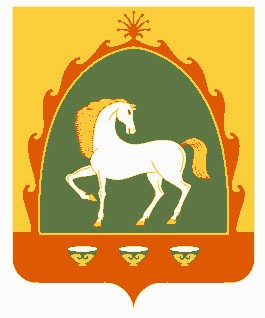 